          Hagunda IF P07 säsongen 2015/2016!           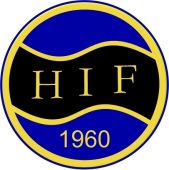 P07 har fått träningstider på torsdagar mellan kl.18.30–19.30 (då önskar vi att alla killar är ombytta och klara kl.18.15, så vi kan gå igenom träningen i omklädningsrummet innan vi kommer in i hallen) och på söndagar mellan kl.17.45–19.00.  Bra om alla är ombytta och klara till 17.45.Från v.41 så tränar vi två dagar i veckan.Höstens sista träning är den 17/12. Vårens träningar startar upp igen torsdag den 7 januari. När vi avslutar säsongen är inte riktigt bestämt ännu, vi får återkomma under hösten med den informationen.Glöm inte att alla behöver en innebandyklubba, ett par innebandyglasögon, inomhusskor (gärna utan svart sula), vattenflaska (detta är bra om ni dubbelkollar, då det missades en hel del gånger förra säsongen) och ett glatt humör. Den 23/1-2016 arrangerar Hagunda IF Hagundadagen på Fyrishov. Vi (P07) kommer att få en tid tilldelad till oss, har inte fått klockslag ännu så mer information om Hagundadagen kommer senare under hösten. Vi kommer även spela poolspel under denna säsong, 8 stycken totalt. Alla poolspel är inte riktigt klara ännu men det kommer utskick med denna information så snart den kommer ut på www.uibf.se Vårt första poolspel är den 17/10 i Gamlishallen. Tider kommer att skickas ut i ett separat mail.Även i år kommer vi att ha fadderträningar med några från herrlaget. I år så är dessa i Allianshallen nedanstående datum och tider:Fredag 20/11 kl.18.00-19.00Fredag 29/1 kl.18.00-19.00Fredag 4/3 kl.18.00-19.00Vi samlas vid kafeterian kl.17.30.P07 är inbokad att vara matchvärdar på en av herrlagets matcher. Då ska man vara på plats i Allianshallen 45 minuter innan matchstart. Det behövs 2 personer i kassan och 6 personer som sargvakter samt en rejäl hejarklack. Vi har fått söndag den 14/2, då herrlaget möter Grimsta kl.14.00.Medlemsavgifter för Hagunda IF:Aktiv medlem	100 krStödmedelem	100 krFamilj		200 kr Har man betalat in familjemedlemsskap, så behöver man inte betala något för den aktiva medlemmen. Har man betalat in detta via ett annat lag i Hagunda så behöver vi veta detta, vi behöver även få in hela familjens namn och personnummer.Deltagaravgift, enbart aktiv medlemI år kostar varje aktiv medlem mellan 8 år – 11 år 700 kr. En höjning från förra säsongen.I deltagaravgiften ingår licenskostnader (inkl. försäkring), serieanmälan, domarkostnader och materialkostnader.Medlemsavgiften + deltagaravgiften betalas in till ett konto på Nordea, 1817 2776160. Märk insättningen med barnets namn samt P07. Tillsammans med ovanstående avgifter betalas även i Klubbkorten (2 x 180 kr). Så totalt betalar ni medlemsavgiften + 700 + 360 kr till ovanstående konto. Även i år är Theo Sandahls mamma Susann ställa upp och vara kassör i laget – det är vi tacksamma för.Har ni möjlighet får ni gärna maila Susann om att ni gjort en inbetalning, då får jag lättare koll på insättningarna. Hennes e-post är holmskog@hotmail.seFörsäljning av RavelliprodukterAlla lag i Hagunda IF kommer sälja produkter från Ravelli. De har ett liknande sortiment som New Body. Varje paket kostar 200 kr och 55 kr per paket tillfaller laget. Varje spelare i HIF ska sälja 4 paket var. Det är en person (gärna en förälder, då vi ledare har mycket annat att göra) som ansvarar för lagets beställningar. Alla får en varsin säljkatalog + beställningsfolder.  Lagets beställningar hämtas på ett och samma ställe, och är paketerade per säljare, och sen även per köpare. Så man behöver inte sortera något alls, vilket är skönt. En säljperiod är 3- veckor och för att vi ska få varorna innan jul måste vi ha sålt klart och beställt innan 1/12.Av Ravellis produkter så är det deras påslakan och örngott som toppar som bästsäljare, som 2:a kommer deras sovtäcke. Deras kalsonger och trosor är tillverkade på samma ställe som Björn Borgs sortiment. Deras 1-pack kudde, är samma kudde som idag ligger i sängarna på alla Scandic Hotell i Sverige. Ifall köparen har fått produkt som inte passar och t e x vill byta storlek eller modell, skickas varan tillbaka med frisvar av köparen och Ravelli skickar en ny produkt på en gång. LedareI år är det jag (Anna, mamma till Theo Benkelius) som delar huvudansvaret för laget med Kent Löfberg (Elliotts pappa) och Susanne Korsfeldt (Noahs mamma).  Våra kontaktuppgifter kommer att finnas på vår hemsida.Det är bra om ni alla går in på hemsidan och kikar på era kontaktuppgifter, och det är så att något inte stämmer med telefonnummer eller e-post så kontaktar ni mig så jag kan ändra detta.Jag och övriga ledare ser fram emot denna säsong och hoppas ni också gör det.Med vänlig hälsningAnna Benkeliusanna.karlsson74@gmail.comTfn 0723-25 85 93